УКРАЇНАПОЧАЇВСЬКА  МІСЬКА  РАДАВИКОНАВЧИЙ КОМІТЕТР І Ш Е Н Н Явід       квітня  2018  року                                                                №  проектПро подання клопотаннящодо присвоєння почесного звання«Мати-героїня» гр. Горюк П.Д.        Відповідно до  Закону України «Про місцеве самоврядування в Україні», Закону України «Про державні нагороди України», керуючись « Положенням про почесні звання України», затвердженого Указом Президента України від 29.06.2001 року № 476/2001 щодо присвоєння почесного звання «Мати-героїня», розглянувши заяву гр. Горюк Параски Дмитрівни, яка народила і виховала до 8-ми річного віку 5 (п’ятеро) дітей (всього має 7 дітей),  виконавчий комітет міської ради                                                        В и р і ш и в:1.Клопотати перед Тернопільською обласною державною адміністрацією про присвоєння почесного звання «Мати-героїня» жительці м. Почаїв вул. Липова, 16 «а»  гр. Горюк Параски Дмитрівни, 19.10.1977 р.н., яка народила та виховала до 8-ми річного віку 5 (п’ятеро) дітей (всього має 7 дітей), а саме:Горюк Ангеліна Василівна, 27.06.2000 р.н.Горюк Серафима Василівна, 28.06.2002 р.н.Горюк Василь Васильович, 02.03.2004 р.н.Горюк Володимир Васильович, 24.07.2006 р.н.Горюк Тетяна Василівна, 07.07.2008 р.н.Горюк Анастасія Василівна, 30.06.2012 р.н.Горюк Анна Василівна, 25.07.2014 р.н.Лівар Н.М.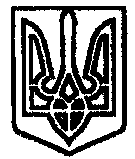 